РАБОЧАЯ ПРОГРАММА ПО УЧЕБНОЙ И ПРОИЗВОДСТВЕННОЙ            ПРАКТИКАМ ПРОФЕССИОНАЛЬНОГО МОДУЛЯ ПМ01.Приготовление и подготовка к реализации полуфабрикатов для блюд, кулинарных изделий разнообразного ассортимента                                                                       2019г                                             СОДЕРЖАНИЕОБЩАЯ ХАРАКТЕРИСТИКА РАБОЧЕЙ  ПРОГРАММЫ УЧЕБНОЙ                                              ПРАКТИКИПМ 01. Приготовление и подготовка к реализации полуфабрикатов для блюд, кулинарных изделий разнообразного ассортимента1.1. Цель и планируемые результаты освоения.В результате изучения программы обучающийся должен освоить основной вид деятельности « Приготовление и подготовка к реализации полуфабрикатов для блюд, кулинарных изделий разнообразного ассортимента» и соответствующие ему общие компетенции и профессиональные компетенции:1.1.1. Перечень общих компетенций1.1.2. Перечень профессиональных компетенций Выпускник, освоивший программу СПО по профессии « Повар.кондитер» должен обладать профессиональными компетенциями 1.1.3. В результате освоения студент должен:1.3. Количество часов, отводимое на освоение профессионального модуляВсего часов 396Из них   на освоение учебной практики 144 часа Производственной  практики 252 часа2. СТРУКТУРА И СОДЕРЖАНИЕ ПРАКТИКИ ПРОФЕССИОНАЛЬНОГО МОДУЛЯ2.1. Структура практики профессионального модуляТематический план и содержание учебной практики профессионального модуля (ПМ)Тематический план и содержание производственной практики профессионального модуля (ПМ)3. УСЛОВИЯ РЕАЛИЗАЦИИ ПРОГРАММЫ ПРОФЕССИОНАЛЬНОГО  МОДУЛЯ3.1. Для реализации программы профессионального модуля должны быть предусмотрены следующие специальные помещения:Кабинеты: Технического оснащения и организации рабочего места, Технологии кулинарного и кондитерского производства, оснащенных оборудованием: доской учебной, рабочим местом преподавателя, столами, стульями (по числу обучающихся), шкафами для хранения муляжей (инвентаря), раздаточного дидактического материала и др; техническими средствами: компьютером, средствами аудиовизуализации, мультимедийным проектором; наглядными пособиями (натуральными образцами продуктов, муляжами, плакатами, DVD фильмами, мультимедийными пособиями).Лаборатория: Учебная кухня ресторана, оснащенная в соответствии с п. 6.2.1. Примерной программы по профессии 43.01.09 Повар, кондитер.Оснащенные  базы практики,  в соответствии с п  6.2.3  Примерной программы по профессии 43.01.09 Повар, кондитер.Информационное обеспечение реализации программыДля реализации программы библиотечный фонд образовательной организации должен иметь  печатные и/или электронные образовательные и информационные ресурсы, рекомендуемые для использования в образовательном процессе.3.2.1. Печатные издания:ГОСТ 31984-2012 Услуги общественного питания. Общие требования.- Введ.  2015-01-01. -  М.: Стандартинформ, 2014.-III, 8 с.ГОСТ 30524-2013 Услуги общественного питания. Требования к персоналу. - Введ. 2016-01-01. -  М.: Стандартинформ, 2014.-III, 48 с.ГОСТ 31985-2013 Услуги общественного питания. Термины и определения.- Введ. 2015-  01-01. -  М.: Стандартинформ, 2014.-III, 10 с.ГОСТ 30390-2013  Услуги общественного питания. Продукция общественного питания, реализуемая населению. Общие технические условия – Введ. 2016 – 01 – 01.- М.: Стандартинформ, 2014.- III, 12 с.ГОСТ 30389 - 2013  Услуги общественного питания. Предприятия общественного питания. Классификация и общие требования – Введ. 2016 – 01 – 01. – М.: Стандартинформ, 2014.- III, 12 с.ГОСТ 31986-2012  Услуги общественного питания. Метод органолептической оценки качества продукции общественного питания. – Введ. 2015 – 01 – 01. – М.: Стандартинформ, 2014. – III, 11 с.ГОСТ 31987-2012  Услуги общественного питания. Технологические документы на продукцию общественного питания. Общие требования к оформлению, построению и содержанию.- Введ. 2015 – 01 – 01. – М.: Стандартинформ, 2014.- III, 16 с. ГОСТ 31988-2012  Услуги общественного питания. Метод расчета отходов и потерь сырья и пищевых продуктов при производстве продукции общественного питания. – Введ. 2015 – 01 – 01. – М.: Стандартинформ, 2014. – III, 10 с.Сборник технических нормативов – Сборник рецептур на продукцию для обучающихся во всех образовательных учреждениях/ под общ. ред. М.П. Могильного, В.А.Тутельяна. - М.: ДеЛи принт, 2015.- 544с.Сборник технических нормативов – Сборник рецептур на продукцию диетического питания для предприятий общественного питания/ под общ. ред. М.П. Могильного, В.А.Тутельяна. - М.: ДеЛи плюс, 2013.- 808с.ты РФ от 08.09.2015 № 610н (зарегистрировано в Минюсте России 29.09.2015 № 39023).Анфимова Н.А. Кулинария : учебник для студ. учреждений сред.проф.образования / Н.А. Анфимова. – 11-е изд., стер. – М. : Издательский центр «Академия», 2016. – 400 с..Ботов М.И., Оборудование предприятий общественного питания : учебник для студ.учреждений высш.проф.образования / М.И. Ботов, В.Д. Елхина, В.П. Кирпичников. – 1-е изд. - М.: Академия, 2013. – 416 с.Золин В.П. Технологическое оборудование предприятий общественного питания: учеб.для учащихся учреждений сред.проф.образования / В.П.Золин. – 13-е изд. – М. : Издательский центр «Академия», 2016. – 320 с.Качурина Т.А. Приготовление блюд из рыбы : учебник для студ. среднего проф. образования / Т.А. Качурина. – М. : Издательский центр «Академия», 2014.- 160 с.Кащенко В.Ф. Оборудование предприятий общественного питания: учебное пособие/В.Ф. Кащенко, Р.В. Кащенко. – М.: Альфа, 2015. – 416 с. Лутошкина Г.Г. Техническое оснащение и организация рабочего места: учеб.для учащихся учреждений сред.проф.образования / Г.Г. Лутошкина, Ж.С. Анохина. – 1-е изд. – М. : Издательский центр «Академия», 2016. – 240 с.Матюхина З.П. Товароведение пищевых продуктов: учебник для нач. проф. образования / З.П. Матюхина. -  М.: Академия, 2014. – 336 с.Мармузова Л.В. Основы микробиологии, санитарии и гигиены в пищевой промышленности: учебник для НПО/ Л.В. Мармузова. -  М.: Академия, 2014. – 160 с.Радченко С.Н Организация производства на предприятиях общественного питания: учебник для нач. проф. образования /С.Н. Радченко.- «Феникс», 2013 – 373 с.Профессиональные стандарты индустрии питания. Т.1 / Федерация Рестораторов и Отельеров. -  М.: Ресторанные ведомости, 2013. – 512 с.Самородова И.П. Приготовление блюд из мяса и домашней птицы : учебник для студ. среднего проф. образования / И.П. Самородова. – М. : Издательский центр «Академия», 2014.- 128 с.Соколова Е.И. Приготовление блюд из овощей и грибов : учебник для студ. среднего проф. образования / Е.И. Соколова. – М. : Издательский центр «Академия», 2014.- 282 с.Усов В.В. Организация производства и обслуживания на предприятиях общественного питания : учеб.пособие для студ. учреждений сред.проф.образования / В.В. Усов. – 13-е изд., стер. – М. : Издательский центр «Академия», 2015. – 432 с.Электронные издания:Российская Федерация. Законы.  О качестве и безопасности пищевых продуктов [Электронный ресурс]: федер. закон: [принят Гос. Думой  1 дек.1999 г.: одобр. Советом Федерации 23 дек. 1999 г.: в ред. на 13.07.2015г. № 213-ФЗ].Российская Федерация. Постановления. Правила оказания услуг общественного питания [Электронный ресурс]: постановление Правительства РФ: [Утв. 15 авг. 1997 г. № 1036: в ред. от 10 мая 2007 № 276].СанПиН  2.3.2. 1324-03Гигиенические требования к срокам годности и условиям хранения пищевых продуктов [Электронный ресурс]: постановление Главного государственного санитарного врача РФ от 22 мая 2003 г. № 98.СП 1.1.1058-01. Организация и проведение производственного контроля за соблюдением санитарных правил и выполнением санитарно-эпидемиологических (профилактических) мероприятий [Электронный ресурс]: постановление Главного государственного санитарного врача РФ от 13 июля 2001 г. № 18 [в редакции СП 1.1.2193-07 «Дополнения № 1»]. – Режим доступа: http://www.fabrikabiz.ru/1002/4/0.php-show_art=2758.СанПиН 2.3.2.1078-01  Гигиенические требования безопасности и пищевой ценности пищевых продуктов [Электронный ресурс]: постановление Главного государственного санитарного врача РФ от 20 августа 2002 г. № 27 СанПиН 2.3.6. 1079-01 Санитарно-эпидемиологические требования к организациям общественного питания, изготовлению и оборотоспособности в них пищевых продуктов и продовольственного сырья [Электронный ресурс]: постановление Главного государственного санитарного врача РФ от 08 ноября 2001 г. № 31 [в редакции СП 2.3.6. 2867-11 «Изменения и дополнения» № 4»]. – Режим доступа http://pravo.gov.ru/proxy/ips/?docbody=&nd=102063865&rdk=&backlink=1Дополнительные источники:CHEFART. Коллекция лучших рецептов/[сост. Федотова Илона Юрьевна]. – М.: ООО «Издательский дом «Ресторанные ведомости», 2016 - 320 с.: ил.4. Контроль и оценка результатов освоения профессионального модуля 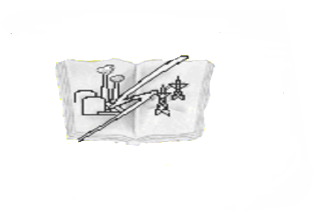 Министерство образования и науки Республики БурятияГБПОУ «Гусиноозерский энергетический техникум»Учебно – программная документация2.5. Учебный процессСК-УПД-РП-2.5.-19Календарно тематический план ПМ01 «  Приготовление и подготовка к реализации полуфабрикатов для блюд, кулинарных изделий  разнообразного ассортиментаСогласована с Директор ООО « Встреча»«_____» сентября 2019 г.________ Керимова Н.И.                                подпись                         ф.и.о.Утвержденаметодическим советом  ГБПОУ «ГЭТ»__________ Л.В.БелыхПротокол №1 от  «04»  сентября 2019г.1. ОБЩАЯ ХАРАКТЕРИСТИКА РАБОЧЕЙ ПРОГРАММЫ ПРОФЕССИОНАЛЬНОГО МОДУЛЯ     372.СТРУКТУРА И СОДЕРЖАНИЕ ПРОФЕССИОНАЛЬНОГО МОДУЛЯ3.УСЛОВИЯ РЕАЛИЗАЦИИ ПРОГРАММЫ ПРОФЕССИОНАЛЬНОГО  МОДУЛЯ 16- 194. КОНТРОЛЬ И ОЦЕНКА РЕЗУЛЬТАТОВ ОСВОЕНИЯ ПРОФЕССИОНАЛЬНОГО МОДУЛЯ 20- 27КодНаименование общих компетенцийОК 01.Выбирать способы решения задач профессиональной деятельности, применительно к различным контекстамОК 02.Осуществлять поиск, анализ и интерпретацию информации, необходимой для выполнения задач профессиональной деятельностиОК.03Планировать и реализовывать собственное профессиональное и личностное развитиеОК.04Работать в коллективе и команде, эффективно взаимодействовать с коллегами, руководством, клиентамиОК.05Осуществлять устную и письменную коммуникацию на государственном языке с учетом особенностей социального и культурного контекстаОК.06Проявлять гражданско-патриотическую позицию, демонстрировать осознанное поведение на основе общечеловеческих ценностейОК.07Содействовать сохранению окружающей среды, ресурсосбережению, эффективно действовать в чрезвычайных ситуацияхОК.09Использовать средства физической культуры для сохранения и укрепления здоровья в процессе профессиональной деятельности и поддержание необходимого уровня физической подготовленностиОК.10Пользоваться профессиональной документацией на государственном и иностранном языкеКодНаименование видов деятельности и профессиональных компетенцийВД 1Приготовление и подготовка к реализации полуфабрикатов для блюд, кулинарных изделий разнообразного ассортиментаПК 1.1.Подготавливать рабочее место, оборудование, сырье, исходные материалы для обработки сырья, приготовления полуфабрикатов в соответствии с инструкциями и регламентами.ПК 1.2Осуществлять обработку, подготовку овощей, грибов, рыбы, нерыбного водного сырья, мяса, домашней птицы, дичи, кроликаПК 1.3Проводить приготовление и подготовку к реализации полуфабрикатов разнообразного ассортимента для блюд, кулинарных изделий из рыбы и нерыбного водного сырьяПК 1.4Проводить приготовление и подготовку к реализации полуфабрикатов разнообразного ассортимента для блюд, кулинарных изделий из мяса, домашней птицы, дичи, кроликаИметь практический опытподготовки, уборки рабочего места;подготовки к работе, безопасной эксплуатации технологического оборудования, производственного инвентаря, инструментов, весоизмерительных приборов; обработки различными методами, подготовки традиционных видов овощей, грибов, рыбы, нерыбного водного сырья, птицы, дичи, кролика; приготовления, порционирования (комплектования), упаковки на вынос, хранения обработанных овощей, грибов, рыбы, мяса, домашней птицы, дичи, кролика, готовых  полуфабрикатов разнообразного ассортимента; ведения расчетов с потребителями.уметьподготавливать рабочее место, выбирать, безопасно эксплуатировать оборудование, производственный инвентарь, инструменты, весоизмерительные приборы в соответствии с инструкциями и регламентами   распознавать недоброкачественные продукты;выбирать, применять, комбинировать различные методы обработки (вручную, механическим способом), подготовки сырья с учетом его вида, кондиции, технологических свойств, рационального использования, обеспечения безопасности, приготовления полуфабрикатов разнообразного ассортимента;владеть техникой работы с ножом при нарезке, измельчении, филитировании, править кухонные ножи; соблюдать правила сочетаемости, взаимозаменяемости, рационального использования сырья и продуктов, подготовки и адекватного применения пряностей и приправ;проверять качество готовых полуфабрикатов , осуществлять упаковку, маркировку, складирование, хранение неиспользованных пищевых продуктов, обработанного сырья, готовых полуфабрикатов, соблюдать товарное соседство, условия и сроки хранения, осуществлять ротацию  сырья, продуктов.знаниятребований охраны труда, пожарной безопасности, производственной санитарии и личной гигиены в организациях питания, в том числе системы анализа, оценки и управления  опасными факторами (системы ХАССП); видов, назначения, правила безопасной эксплуатации технологического оборудования и правил ухода за ним; требований к качеству, условиям и срокам хранения овощей, грибов, рыбы, нерыбного водного сырья, птицы, дичи, полуфабрикатов из них;ассортимента, рецептур,  требований к качеству, условиям и срокам хранения полуфабрикатов, методов обработки сырья, приготовления полуфабрикатов;способов сокращения потерь при обработке сырья и приготовлении полуфабрикатовКоды профес-сиональ-ных общих компетенцийНаименования разделов профессионального модуляОбъем образова-тельной программы, час.Объем образовательной программы, час.Объем образовательной программы, час.Коды профес-сиональ-ных общих компетенцийНаименования разделов профессионального модуляОбъем образова-тельной программы, час.Занятия во взаимодействии с преподавателем, час.Занятия во взаимодействии с преподавателем, час.Коды профес-сиональ-ных общих компетенцийНаименования разделов профессионального модуляОбъем образова-тельной программы, час.ПрактикиПрактикиКоды профес-сиональ-ных общих компетенцийНаименования разделов профессионального модуляОбъем образова-тельной программы, час.Коды профес-сиональ-ных общих компетенцийНаименования разделов профессионального модуляОбъем образова-тельной программы, час.УчебнаяПроизводственнаяПК 1.1.-1.4.ОК01-07, 09Раздел модуля 1. Организация процессов обработки сырья, приготовления и подготовки к реализации полуфабрикатов для блюд, кулинарных изделий разнообразного ассортимента5454-ПК 1.1.-1.4ОК 01-07, 09,10Раздел модуля 2. Обработка сырья и приготовление полуфабрикатов из него34290252ПК 1.1-1.4Учебная и производственная практика396Всего:396144252Наименование разделов и тем профессионального модуля (ПМ), междисциплинарных курсов (МДК)Наименование разделов и тем профессионального модуля (ПМ), междисциплинарных курсов (МДК)Содержание учебного материала, практические занятияСодержание учебного материала, практические занятияОбъем в часахОбъем в часах112233ПМ 01. Организация приготовления, подготовки к реализации и хранению кулинарных полуфабрикатовПМ 01. Организация приготовления, подготовки к реализации и хранению кулинарных полуфабрикатовПМ 01. Организация приготовления, подготовки к реализации и хранению кулинарных полуфабрикатов144144Раздел модуля 1. Организация работы повара по обработке сырья, приготовлению и подготовке к реализации полуфабрикатов для блюд, кулинарных изделий разнообразного ассортимента Раздел модуля 1. Организация работы повара по обработке сырья, приготовлению и подготовке к реализации полуфабрикатов для блюд, кулинарных изделий разнообразного ассортимента Раздел модуля 1. Организация работы повара по обработке сырья, приготовлению и подготовке к реализации полуфабрикатов для блюд, кулинарных изделий разнообразного ассортимента 5454Тема 1.1.Характеристика процессов обработки сырья, приготовления подготовки к реализации полуфабрикатов из нихВиды работ:Виды работ:66Тема 1.1.Характеристика процессов обработки сырья, приготовления подготовки к реализации полуфабрикатов из них1Технологический цикл обработки сырья и приготовления полуфабрикатов из него  Требования к процедурам обеспечения безопасности и качества продукции на основе принципов ХАССП и требований СанПиН (последовательность и поточность технологических операций, определение «контрольных точек» - контролируемых этапов технологических операций, контроль качества и безопасности сырья, контроль функционирования технологического оборудования, контроль качества обработанного сырья по. ГОСТ 30390-2013).Расчет норм сырья. Способы подготовки к реализации полуфабрикатов: порционирование (комплектование) обработанного сырья, полуфабрикатов из него. Упаковка на вынос или для транспортирования.Правила ведения расчетов с потребителем при отпуске полуфабрикатов на вынос1Технологический цикл обработки сырья и приготовления полуфабрикатов из него  Требования к процедурам обеспечения безопасности и качества продукции на основе принципов ХАССП и требований СанПиН (последовательность и поточность технологических операций, определение «контрольных точек» - контролируемых этапов технологических операций, контроль качества и безопасности сырья, контроль функционирования технологического оборудования, контроль качества обработанного сырья по. ГОСТ 30390-2013).Расчет норм сырья. Способы подготовки к реализации полуфабрикатов: порционирование (комплектование) обработанного сырья, полуфабрикатов из него. Упаковка на вынос или для транспортирования.Правила ведения расчетов с потребителем при отпуске полуфабрикатов на вынос66Тема 1.2. Организация и техническое оснащение работ по обработке овощей и грибов Виды работ:Виды работ:1212Тема 1.2. Организация и техническое оснащение работ по обработке овощей и грибов Организация работ в овощном цехе (зоне кухни ресторана) по обработке овощей. Организация процесса механической кулинарной обработки, нарезки овощей и грибов. Технологический цикл, последовательность, характеристика этапов. Требования к организации рабочих мест. Правила безопасной организации работОрганизация работ в овощном цехе (зоне кухни ресторана) по обработке овощей. Организация процесса механической кулинарной обработки, нарезки овощей и грибов. Технологический цикл, последовательность, характеристика этапов. Требования к организации рабочих мест. Правила безопасной организации работ1212Тема 1.2. Организация и техническое оснащение работ по обработке овощей и грибов Виды, назначение, правила безопасной эксплуатации технологического оборудования, инвентаря, инструментов, используемых для обработки и нарезки различных видов овощей и грибов Организация хранения обработанных овощей и грибов в охлажденном, замороженном, вакуумированном виде. Санитарно-гигиенические требования к содержанию рабочих мест, оборудования, инвентаря, инструментов, посуды, правила ухода за нимиВиды, назначение, правила безопасной эксплуатации технологического оборудования, инвентаря, инструментов, используемых для обработки и нарезки различных видов овощей и грибов Организация хранения обработанных овощей и грибов в охлажденном, замороженном, вакуумированном виде. Санитарно-гигиенические требования к содержанию рабочих мест, оборудования, инвентаря, инструментов, посуды, правила ухода за ними1212Тема 1.3. Организация и техническое оснащение работ по обработке рыбы и нерыбного водного сырья, приготовлению полуфабрикатов из нихВиды работ:Виды работ:1212Тема 1.3. Организация и техническое оснащение работ по обработке рыбы и нерыбного водного сырья, приготовлению полуфабрикатов из нихОрганизация процесса механической кулинарной обработки рыбы, нерыбного водного сырья. Приготовление полуфабрикатов из них. Требования к организации рабочих мест. Правила безопасной организации работ. Виды, назначение, правила безопасной эксплуатации технологического оборудования, инвентаря, инструментов, используемых для обработки рыбы, нерыбного водного сырья и приготовления полуфабрикатов из них.Организация процесса механической кулинарной обработки рыбы, нерыбного водного сырья. Приготовление полуфабрикатов из них. Требования к организации рабочих мест. Правила безопасной организации работ. Виды, назначение, правила безопасной эксплуатации технологического оборудования, инвентаря, инструментов, используемых для обработки рыбы, нерыбного водного сырья и приготовления полуфабрикатов из них.1212Тема 1.3. Организация и техническое оснащение работ по обработке рыбы и нерыбного водного сырья, приготовлению полуфабрикатов из нихОрганизация хранения обработанной рыбы. Нерыбное водное сырье в охлажденном, замороженном, вакуумированном виде .Санитарно-гигиенические требования к содержанию рабочих мест, оборудования, инвентаря, инструментов, посуды, правила ухода за нимиОрганизация хранения обработанной рыбы. Нерыбное водное сырье в охлажденном, замороженном, вакуумированном виде .Санитарно-гигиенические требования к содержанию рабочих мест, оборудования, инвентаря, инструментов, посуды, правила ухода за ними1212Тема 1.4. Организация и техническое оснащение работ по обработке мясных продуктов, домашней птицы, дичи, кролика, приготовления полуфабрикатов из нихВиды работ:Виды работ:1212Тема 1.4. Организация и техническое оснащение работ по обработке мясных продуктов, домашней птицы, дичи, кролика, приготовления полуфабрикатов из них1.Организация процесса механической кулинарной обработки мясных продуктов, домашней птицы, дичи, кролика, приготовления полуфабрикатов из них. Требования к организации рабочих мест. Правила безопасной организации работВиды, назначение, правила безопасной эксплуатации технологического оборудования, инвентаря, инструментов, используемых  для обработки мясных продуктов, домашней птицы, дичи, кролика и приготовления полуфабрикатов из них2.Организация  хранения обработанных мясных продуктов, домашней птицы, дичи, кролика, полуфабрикатов из них в охлажденном, замороженном, вакуумированном виде. Санитарно-гигиенические требования к содержанию рабочих мест, оборудования, инвентаря, инструментов, посуды, правила ухода за ними1.Организация процесса механической кулинарной обработки мясных продуктов, домашней птицы, дичи, кролика, приготовления полуфабрикатов из них. Требования к организации рабочих мест. Правила безопасной организации работВиды, назначение, правила безопасной эксплуатации технологического оборудования, инвентаря, инструментов, используемых  для обработки мясных продуктов, домашней птицы, дичи, кролика и приготовления полуфабрикатов из них2.Организация  хранения обработанных мясных продуктов, домашней птицы, дичи, кролика, полуфабрикатов из них в охлажденном, замороженном, вакуумированном виде. Санитарно-гигиенические требования к содержанию рабочих мест, оборудования, инвентаря, инструментов, посуды, правила ухода за ними1212Тема 1.4. Организация и техническое оснащение работ по обработке мясных продуктов, домашней птицы, дичи, кролика, приготовления полуфабрикатов из нихВиды работ:Виды работ:1212Тема 1.4. Организация и техническое оснащение работ по обработке мясных продуктов, домашней птицы, дичи, кролика, приготовления полуфабрикатов из них1. Организация рабочих мест по обработке мясных продуктов, домашней птицы, дичи. кролика Организация рабочих мест по приготовлению полуфабрикатов из котлетной массы1. Организация рабочих мест по обработке мясных продуктов, домашней птицы, дичи. кролика Организация рабочих мест по приготовлению полуфабрикатов из котлетной массы1212Тема 1.4. Организация и техническое оснащение работ по обработке мясных продуктов, домашней птицы, дичи, кролика, приготовления полуфабрикатов из них2.  Отработка практических приемов безопасной эксплуатации электромясорубки, куттера2.  Отработка практических приемов безопасной эксплуатации электромясорубки, куттераРаздел модуля 2. Обработка сырья и приготовление полуфабрикатов из негоРаздел модуля 2. Обработка сырья и приготовление полуфабрикатов из негоРаздел модуля 2. Обработка сырья и приготовление полуфабрикатов из него9090Тема 2.1 Обработка, нарезка, формовка овощей и грибов Виды работ: 1.Оценивать наличие, проверять годность традиционных видов овощей, плодов и грибов, пряностей, приправ органолептическим способом Обрабатывать различными способами с учетом рационального использования сырья, материалов, других ресурсов традиционные виды овощей, плодов и грибов (вручную и механическим способом). Владеть приемами минимизации отходов при обработке сырья.Технологический процесс  нарезки клубнеплодов, корнеплодов, капустных, луковых, плодовых, салатно-шпинатных овощей, зелени, грибов. Формы нарезки, кулинарное назначение.  Международные наименования форм нарезки. Подготовка овощей и грибов к фаршированию, способы минимизации отходов при обработке и нарезке.  2.Предохранение от потемнения обработанного картофеля, грибов. Удаление излишней горечи у некоторых видов овощей и грибов. Кулинарное использование, требования к качеству обработанных овощей, плодов, грибовХарактеристика способов хранения обработанных и нарезанных овощей и грибов: интенсивное охлаждение, шоковая заморозка, вакуумирование: условия, температурный режим, сроки хранения  Обработка и нарезка картофеля и других клубнеплодов. Подготовка белокочанной  капусты к фаршированию и для приготовления голубцов и шницеля капустного, капустных шариков. Подготовка к фаршированию плодовых овощей (перца, кабачков, баклажан, помидоров)Виды работ: 1.Оценивать наличие, проверять годность традиционных видов овощей, плодов и грибов, пряностей, приправ органолептическим способом Обрабатывать различными способами с учетом рационального использования сырья, материалов, других ресурсов традиционные виды овощей, плодов и грибов (вручную и механическим способом). Владеть приемами минимизации отходов при обработке сырья.Технологический процесс  нарезки клубнеплодов, корнеплодов, капустных, луковых, плодовых, салатно-шпинатных овощей, зелени, грибов. Формы нарезки, кулинарное назначение.  Международные наименования форм нарезки. Подготовка овощей и грибов к фаршированию, способы минимизации отходов при обработке и нарезке.  2.Предохранение от потемнения обработанного картофеля, грибов. Удаление излишней горечи у некоторых видов овощей и грибов. Кулинарное использование, требования к качеству обработанных овощей, плодов, грибовХарактеристика способов хранения обработанных и нарезанных овощей и грибов: интенсивное охлаждение, шоковая заморозка, вакуумирование: условия, температурный режим, сроки хранения  Обработка и нарезка картофеля и других клубнеплодов. Подготовка белокочанной  капусты к фаршированию и для приготовления голубцов и шницеля капустного, капустных шариков. Подготовка к фаршированию плодовых овощей (перца, кабачков, баклажан, помидоров)1212Тема 2.2. Обработка рыбы и нерыбного водного сырьяВиды работ: Виды работ: 66Тема 2.2. Обработка рыбы и нерыбного водного сырьяОценивать наличие, проверять качество живой, охлажденной и мороженой, а также соленой рыбы, нерыбного водного сырья. Способы подготовки рыбы и нерыбного водного сырья к обработке: размораживание замороженной, вымачивание соленой рыбы, подготовка нерыбного водного сырьяМетоды разделки  рыбы с костным скелетом (чешуйчатой, бесчешуйчатой, округлой и плоской формы, крупной, средней и мелкой), последовательность приготовления обработанной рыбы в целом и пластованном виде. Способы минимизации отходов. Требования к качеству, безопасности, условия и сроки хранения обработанной рыбыОценивать наличие, проверять качество живой, охлажденной и мороженой, а также соленой рыбы, нерыбного водного сырья. Способы подготовки рыбы и нерыбного водного сырья к обработке: размораживание замороженной, вымачивание соленой рыбы, подготовка нерыбного водного сырьяМетоды разделки  рыбы с костным скелетом (чешуйчатой, бесчешуйчатой, округлой и плоской формы, крупной, средней и мелкой), последовательность приготовления обработанной рыбы в целом и пластованном виде. Способы минимизации отходов. Требования к качеству, безопасности, условия и сроки хранения обработанной рыбы66Тема 2.3 Приготовление полуфабрикатов из рыбыВиды работ:Виды работ:1212Тема 2.3 Приготовление полуфабрикатов из рыбы1.Приготовление полуфабрикатов из рыбы: тушка с головой, тушка без головы, «кругляши», порционный кусок непластованной рыбы (стейк), филе с кожей и реберными костями, филе с кожей без костей, чистое филе, «бабочка», рулетики, мелкие куски рыбы, порционные полуфабрикаты, панированные в различных панировках. Способы и техника маринования, панирования, формования полуфабрикатов из рыбы.  Приготовление рыбной котлетной массы и  полуфабрикатов из нее.   Обработка нерыбного водного сырья 2.Готовить полуфабрикаты из рыбы с костным скелетом для варки, припускания, жарки (основным способом, на гриле, во фритюре), тушения и запекания: целая тушка с головой, целая без головы; порционные куски обработанной рыбы плоской и округлой формы (стейки, кругляши, порционные куски не пластованной рыбы); порционные куски из различных видов филе; полуфабрикаты «медальон», «бабочка» из пластованной рыбы; полуфабрикаты из рыбной котлетной массы (рулет, котлеты, биточки, фрикадельки и др.).1.Приготовление полуфабрикатов из рыбы: тушка с головой, тушка без головы, «кругляши», порционный кусок непластованной рыбы (стейк), филе с кожей и реберными костями, филе с кожей без костей, чистое филе, «бабочка», рулетики, мелкие куски рыбы, порционные полуфабрикаты, панированные в различных панировках. Способы и техника маринования, панирования, формования полуфабрикатов из рыбы.  Приготовление рыбной котлетной массы и  полуфабрикатов из нее.   Обработка нерыбного водного сырья 2.Готовить полуфабрикаты из рыбы с костным скелетом для варки, припускания, жарки (основным способом, на гриле, во фритюре), тушения и запекания: целая тушка с головой, целая без головы; порционные куски обработанной рыбы плоской и округлой формы (стейки, кругляши, порционные куски не пластованной рыбы); порционные куски из различных видов филе; полуфабрикаты «медальон», «бабочка» из пластованной рыбы; полуфабрикаты из рыбной котлетной массы (рулет, котлеты, биточки, фрикадельки и др.).Тема 2.4 Обработка, подготовка мяса,  мясных продуктовВиды работ: Виды работ: 1212Тема 2.4 Обработка, подготовка мяса,  мясных продуктов1.Размораживать, обрабатывать, подготавливать различными способами мясо, мясные продукты, полуфабрикаты, домашнюю птицу, дичь, кролика1.Размораживать, обрабатывать, подготавливать различными способами мясо, мясные продукты, полуфабрикаты, домашнюю птицу, дичь, кролика1212Тема 2.4 Обработка, подготовка мяса,  мясных продуктов2.Последовательность выполнения и характеристика технологических операций механической кулинарной обработки мяса: оттаивание мороженого мяса, обмывание, обсушивание, кулинарный разруб туш говядины, баранины, свинины, телятины, обвалка, зачистка, жиловка.  Способы минимизации отходов в процессе подготовки сырья и его обработке. Хранение, кулинарное назначение частей туши говядины, баранины, свинины, телятины.2.Последовательность выполнения и характеристика технологических операций механической кулинарной обработки мяса: оттаивание мороженого мяса, обмывание, обсушивание, кулинарный разруб туш говядины, баранины, свинины, телятины, обвалка, зачистка, жиловка.  Способы минимизации отходов в процессе подготовки сырья и его обработке. Хранение, кулинарное назначение частей туши говядины, баранины, свинины, телятины.1212Тема 2.5 Приготовление полуфабрикатов из мяса, мясных продуктовВиды работ:Виды работ:1818Тема 2.5 Приготовление полуфабрикатов из мяса, мясных продуктов1.Классификация, ассортимент, кулинарное назначение полуфабрикатов из мяса, мясного сырья. Характеристика методов приготовления полуфабрикатов из мяса.1.Классификация, ассортимент, кулинарное назначение полуфабрикатов из мяса, мясного сырья. Характеристика методов приготовления полуфабрикатов из мяса.1818Тема 2.5 Приготовление полуфабрикатов из мяса, мясных продуктов2.Технологический процесс приготовления крупнокусковых, порционных, мелкокусковых полуфабрикатов из мяса говядины, баранины, свинины, телятины. Кулинарное назначение, требования к качеству, условия и сроки хранения.2.Технологический процесс приготовления крупнокусковых, порционных, мелкокусковых полуфабрикатов из мяса говядины, баранины, свинины, телятины. Кулинарное назначение, требования к качеству, условия и сроки хранения.1818Тема 2.5 Приготовление полуфабрикатов из мяса, мясных продуктов3.Технологический процесс приготовления мясной рубленой массы с хлебом    и  без,  полуфабрикатов  из них.   Кулинарное назначение, требования к качеству, условия и сроки хранения.3.Технологический процесс приготовления мясной рубленой массы с хлебом    и  без,  полуфабрикатов  из них.   Кулинарное назначение, требования к качеству, условия и сроки хранения.1818Тема 2.6Обработка домашней птицы, дичи, кроликаВиды работ:Виды работ:66Тема 2.6Обработка домашней птицы, дичи, кроликаОсновные характеристики, пищевая ценность, требования к качеству, условия и сроки хранения домашней птицы, пернатой дичи, кролика. Оценка качества и безопасности.    Методы обработки домашней птицы и пернатой дичи, кролика. Виды заправки тушек домашней птицы, дичи, кулинарное назначение.Основные характеристики, пищевая ценность, требования к качеству, условия и сроки хранения домашней птицы, пернатой дичи, кролика. Оценка качества и безопасности.    Методы обработки домашней птицы и пернатой дичи, кролика. Виды заправки тушек домашней птицы, дичи, кулинарное назначение.66Тема 2.7Приготовление полуфабрикатов из домашней птицы, дичи, кроликаВиды работ:Виды работ:1212Тема 2.7Приготовление полуфабрикатов из домашней птицы, дичи, кроликаТехнологический процесс приготовления порционных, мелкокусковых полуфабрикатов из домашней птицы, дичи, кролика. Кулинарное назначение, требования к качеству, условия и сроки хранения.Технологический процесс приготовления порционных, мелкокусковых полуфабрикатов из домашней птицы, дичи, кролика. Кулинарное назначение, требования к качеству, условия и сроки хранения.1212Тема 2.7Приготовление полуфабрикатов из домашней птицы, дичи, кроликаПриготовление котлетной массы из птицы и полуфабрикатов из нее. Требования к качеству, условия и сроки хранения.     Приготовление порционных и мелкокусковых полуфабрикатов, полуфабрикатов из филе птицы.Приготовление котлетной массы из птицы и полуфабрикатов из нее. Требования к качеству, условия и сроки хранения.     Приготовление порционных и мелкокусковых полуфабрикатов, полуфабрикатов из филе птицы.1212Тема 2.8 Хранение полуфабрикатовВиды работ:Виды работ:1212Тема 2.8 Хранение полуфабрикатов1.Измельчать пряности и приправы вручную и механическим способом.Охлаждать, замораживать, вакуумировать обработанные овощи, плоды и грибы, полуфабрикаты из рыбы, мяса, мясных продуктов, домашней птицы, дичи, кролика.Хранить обработанные овощи, плоды и грибы, предохранять от потемнения обработанные овощи и грибы, удалять излишнюю горечь.2. Хранить обработанную рыбу, мясо, мясные продукты, домашнюю птицу, дичь, кролика и полуфабрикаты из них в охлажденном и замороженном виде. Порционировать (комплектовать) обработанное сырье, полуфабрикаты из него. Упаковывать на вынос или для транспортирования.Изменять закладку продуктов в соответствии с изменением выхода полуфабрикатов. Осуществлять взаимозаменяемость продуктов в процессе приготовления полуфабрикатов с учетом принятых норм взаимозаменяемости.1.Измельчать пряности и приправы вручную и механическим способом.Охлаждать, замораживать, вакуумировать обработанные овощи, плоды и грибы, полуфабрикаты из рыбы, мяса, мясных продуктов, домашней птицы, дичи, кролика.Хранить обработанные овощи, плоды и грибы, предохранять от потемнения обработанные овощи и грибы, удалять излишнюю горечь.2. Хранить обработанную рыбу, мясо, мясные продукты, домашнюю птицу, дичь, кролика и полуфабрикаты из них в охлажденном и замороженном виде. Порционировать (комплектовать) обработанное сырье, полуфабрикаты из него. Упаковывать на вынос или для транспортирования.Изменять закладку продуктов в соответствии с изменением выхода полуфабрикатов. Осуществлять взаимозаменяемость продуктов в процессе приготовления полуфабрикатов с учетом принятых норм взаимозаменяемости.1212Всего144144Наименование разделов и тем профессионального модуля (ПМ), Содержание учебного материала, практические занятияОбъем в часах123ПМ1. Организация приготовления, подготовки к реализации и хранению кулинарных полуфабрикатовПМ1. Организация приготовления, подготовки к реализации и хранению кулинарных полуфабрикатов252Раздел модуля 1. Оценка наличия, выбор, оценка органолептическим способом качества и соответствия сырья, основных продуктов и дополнительных ингредиентов технологическим требованиям.Оформление заявок на сырье, продукты, материалы, проверка по накладной соответствия заявке перед началом работы.Раздел модуля 1. Оценка наличия, выбор, оценка органолептическим способом качества и соответствия сырья, основных продуктов и дополнительных ингредиентов технологическим требованиям.Оформление заявок на сырье, продукты, материалы, проверка по накладной соответствия заявке перед началом работы.Тема 1.1. Оценка органолептическим способом качества и соответствия сырья, основных продуктов и дополнительных ингредиентов технологическим требованиям.Оформление заявок на сырье, продукты, материалы, проверка по накладной соответствия заявке перед началом работы.Виды работ:24Тема 1.1. Оценка органолептическим способом качества и соответствия сырья, основных продуктов и дополнительных ингредиентов технологическим требованиям.Оформление заявок на сырье, продукты, материалы, проверка по накладной соответствия заявке перед началом работы.1 Оценка наличия, выбор, оценка органолептическим способом качества и соответствия сырья, основных продуктов и дополнительных ингредиентов технологическим требованиям .Оформление заявок на сырье, продукты, материалы, проверка по накладной соответствия заявке перед началом работы.24Тема 1.1. Оценка органолептическим способом качества и соответствия сырья, основных продуктов и дополнительных ингредиентов технологическим требованиям.Оформление заявок на сырье, продукты, материалы, проверка по накладной соответствия заявке перед началом работы.2.Расчет норм сырья. Способы подготовки к реализации полуфабрикатов: порционирование (комплектование) обработанного сырья, полуфабрикатов из него. Оформление документации при отпуске на вынос или для транспортирования.24Тема1.2.Организация рабочих мест, уборка рабочих мест. Виды работ:1.Организация рабочих мест, уборка рабочих мест в процессе приготовления с учетом инструкций и регламентов, стандартов чистоты.24Тема1.2.Организация рабочих мест, уборка рабочих мест. 2.Соответствие правилам производственной санитарии и личной гигиены в организациях питания, в том числе системы анализа, оценки и управления  опасными факторами (системы ХАССП);24Раздел 2. Нарезка, формовка овощей, грибов, приготовление отдельных компонентов и полуфабрикатов из рыбы, нерыбного водного сырья, мяса, мясных продуктов, домашней птицы. дичи, кролика различными методами. Раздел 2. Нарезка, формовка овощей, грибов, приготовление отдельных компонентов и полуфабрикатов из рыбы, нерыбного водного сырья, мяса, мясных продуктов, домашней птицы. дичи, кролика различными методами. Тема 2.1Организация и техническое оснащение работ по обработке овощей и грибов Виды работ:48Тема 2.1Организация и техническое оснащение работ по обработке овощей и грибов 1.Организация работ в овощном цехе (зоне кухни ресторана) по обработке овощей. Организация процесса механической кулинарной обработки, нарезки овощей и грибов. Технологический цикл, последовательность, характеристика этапов. Требования к организации рабочих мест. Правила безопасной организации работ48Тема 2.1Организация и техническое оснащение работ по обработке овощей и грибов 2.Виды, назначение, правила безопасной эксплуатации технологического оборудования, инвентаря, инструментов, используемых для обработки и нарезки различных видов овощей и грибов. 48Тема 2.1Организация и техническое оснащение работ по обработке овощей и грибов 3.Организация хранения обработанных овощей и грибов в охлажденном, замороженном, вакуумированном виде. Санитарно-гигиенические требования к содержанию рабочих мест, оборудования, инвентаря, инструментов, посуды, правила ухода за ними 48Тема 2.1Организация и техническое оснащение работ по обработке овощей и грибов 4.Нарезка, формовка овощей, грибов, приготовление отдельных компонентов и полуфабрикатов различными методами. 48Тема 2.2Обработка рыбы и нерыбного водного сырья.Виды работ:48Тема 2.2Обработка рыбы и нерыбного водного сырья.1.Организация работ в рыбном цехе (зоне кухни ресторана) по обработке рыбы и нерыбного водного сырья. Организация процесса механической кулинарной обработки, нарезки рыбы. Технологический цикл, последовательность, характеристика этапов. 48Тема 2.2Обработка рыбы и нерыбного водного сырья.2.Нарезка, формовка полуфабрикатов приготовление отдельных компонентов и полуфабрикатов различными методами. Требования к организации рабочих мест. Правила безопасной организации работ.3.Виды, назначение, правила безопасной эксплуатации технологического оборудования, инвентаря, инструментов, используемых для обработки и нарезки различных видов рыбы и нерыбного водного сырья.48Тема 2.2Обработка рыбы и нерыбного водного сырья.4Организация хранения обработанных полуфабрикатов в охлажденном, замороженном, вакуумированном виде. Санитарно-гигиенические требования к содержанию рабочих мест, оборудования, инвентаря, инструментов, посуды, правила ухода за ними., 48Тема 2.3 Обработка мяса, мясных продуктов  Виды работ48Тема 2.3 Обработка мяса, мясных продуктов  1.Организация и техническое оснащение работ по обработке мяса, мясных продуктов. Виды, назначение, правила безопасной эксплуатации технологического оборудования, инвентаря, инструментов, используемых  для обработки мясных продуктов, домашней птицы, дичи, кролика и приготовления полуфабрикатов из них48Тема 2.3 Обработка мяса, мясных продуктов  2.Организация работ в мясном цехе (зоне кухни ресторана) по обработке мяса и мясных продуктов. Организация процесса механической кулинарной обработки, нарезки. Технологический цикл, последовательность, характеристика этапов. Требования к организации рабочих мест. Правила безопасной организации работ48Тема 2.3 Обработка мяса, мясных продуктов  3.Нарезка, формовка, приготовление отдельных компонентов и полуфабрикатов из мяса и мясных продуктов, домашней птицы, дичи, кролика различными методами. 48Тема 2.3 Обработка мяса, мясных продуктов  4.Организация рабочих мест по приготовлению полуфабрикатов из котлетной массы48Тема 2.4Подготовка к хранению упаковка для отпуска на вынос, транспортирования. Хранение обработанного сырья, полуфабрикатов из рыбы, нерыбного водного сырья, мяса, мясных продуктов, домашней птицы. дичи, кролика.Виды работ:24Тема 2.4Подготовка к хранению упаковка для отпуска на вынос, транспортирования. Хранение обработанного сырья, полуфабрикатов из рыбы, нерыбного водного сырья, мяса, мясных продуктов, домашней птицы. дичи, кролика.1.Подготовка к хранению (вакуумрование, охлаждение, замораживание), порционирование (комплектование), упаковка для отпуска на вынос, транспортирования.24Тема 2.4Подготовка к хранению упаковка для отпуска на вынос, транспортирования. Хранение обработанного сырья, полуфабрикатов из рыбы, нерыбного водного сырья, мяса, мясных продуктов, домашней птицы. дичи, кролика.2.Организация хранения обработанной рыбы, нерыбного водного сырья, мяса, мясных продуктов, домашней птицы, дичи, кролика в охлажденном, замороженном, вакуумированном виде. Санитарно-гигиенические требования к содержанию рабочих мест, оборудования, инвентаря, инструментов, посуды, правила ухода за ними24Тема2.5 Порционирование (комплектование) обработанного сырья, полуфабрикатов из него. Упаковка на вынос или для транспортирования.Ведение расчетов с потребителем при отпуске на выносВиды работ:36Тема2.5 Порционирование (комплектование) обработанного сырья, полуфабрикатов из него. Упаковка на вынос или для транспортирования.Ведение расчетов с потребителем при отпуске на вынос1.Организация рабочих мест по порционированию (комплектованию) обработанного сырья и  п/ф из него.36Тема2.5 Порционирование (комплектование) обработанного сырья, полуфабрикатов из него. Упаковка на вынос или для транспортирования.Ведение расчетов с потребителем при отпуске на вынос2.Организация рабочих мест для упаковки п/ф при отпуске на вынос или для транспортирования.36Тема2.5 Порционирование (комплектование) обработанного сырья, полуфабрикатов из него. Упаковка на вынос или для транспортирования.Ведение расчетов с потребителем при отпуске на вынос3.Расчеты с потребителем при отпуске на вынос36Итого252Код и наименование профессиональных и общих компетенций, формируемых в рамках модуляКритерии оценкиМетоды оценкиПК 1.1  Подготавливать рабочее место, оборудование, сырье, исходные материалы для обработки сырья, приготовления полуфабрикатов в соответствии с инструкциями и регламентамиВыполнение всех действий по организации и содержанию рабочего места повара в соответствии с инструкциями и регламентами, стандартами чистоты (система ХАССП), требованиями охраны труда и техники безопасности:адекватный выбор и целевое, безопасное использование оборудования, производственного инвентаря, инструментов, посуды, соответствие виду выполняемых работ (виду и способу обработки сырья, виду и способу приготовления полуфабрикатов);рациональное размещение на рабочем месте оборудования, инвентаря, посуды, инструментов, сырья, материалов;соответствие содержания рабочего места требованиям стандартов чистоты, охраны труда, техники безопасности;своевременное проведение текущей уборки рабочего места повара;рациональный выбор и адекватное использование моющих и дезинфицирующих средств;правильное выполнение работ по уходу за весоизмерительным оборудованием;соответствие методов мытья (вручную и в посудомоечной машине), организации хранения кухонной посуды и производственного инвентаря, инструментов инструкциям, регламентам;соответствие организации хранения сырья, продуктов, готовых полуфабрикатов требованиям к их безопасности для жизни и здоровья человека (соблюдение температурного режима, товарного соседства в холодильном оборудовании, правильность упаковки, складирования);соответствие методов подготовки к работе, эксплуатации технологического оборудования, производственного инвентаря, инструментов, весоизмерительных приборов требованиям инструкций и регламентов по технике безопасности, охране труда, санитарии и гигиене;правильная, в соответствии с инструкциями, безопасная правка ножей;точность, соответствие заданию расчета потребности в сырье продуктах;соответствие правилам оформления заявки на сырье, продукты Текущий контроль:экспертное наблюдение и оценка в процессе выполнения:-  практических/ лабораторных занятий;- заданий по учебной и производственной практикам;- заданий по самостоятельной работеПромежуточная аттестация:экспертное наблюдение и оценка выполнения: - практических заданий на зачете/экзамене по МДК;- выполнения заданий экзамена по модулю;- экспертная оценка защиты отчетов по учебной и производственной практикамПК 1.2. Осуществлять обработку, подготовку овощей, грибов, рыбы, нерыбного водного сырья, мяса, домашней птицы, дичи, кролика. ПК 1.3. Проводить приготовление и подготовку к реализации полуфабрикатов разнообразного ассортимента для блюд, кулинарных изделий из рыбы и нерыбного водного сырья.ПК 1.4. Проводить приготовление и подготовку к реализации полуфабрикатов разнообразного ассортимента для блюд, кулинарных изделий из мяса, домашней птицы, дичи, кролика.Подготовка, обработка различными методами традиционных видов овощей, грибов, рыбы, нерыбного водного сырья, мяса, мясных продуктов, домашней птицы, дичи, кролика:адекватный выбор основных продуктов и дополнительных ингредиентов, в том числе специй, приправ, точное распознавание недоброкачественных продуктов;соответствие отходов и потерь сырья при его обработке и приготовлении полуфабрикатов действующим нормам; оптимальность процесса обработки, подготовки сырья и приготовления полуфабрикатов (экономия ресурсов: продуктов, времени, энергетических затрат и т.д., соответствие выбора методов обработки сырья, способов и техник приготовления полуфабрикатов виду сырья, продуктов, его количеству, требованиям рецептуры);профессиональная демонстрация навыков работы с ножом;правильное, оптимальное, адекватное заданию планирование и ведение процессов обработки, подготовки сырья, продуктов, приготовления полуфбрикатов, соответствие процессов инструкциям, регламентам;соответствие процессов обработки сырья и приготовления полуфабрикатов стандартам чистоты, требованиям охраны труда и технике безопасности:корректное использование цветных разделочных досок;раздельное использование контейнеров для органических и неорганических отходов;соблюдение требований персональной гигиены в соответствии с требованиями системы ХАССП (сан. спец. одежда, чистота рук, работа в перчатках при выполнении конкретных операций, хранение ножей в чистом виде во время работы,  правильная (обязательная) дегустация в процессе приготовления, чистота на рабочем месте и в холодильнике);адекватный выбор и целевое, безопасное использование оборудования, инвентаря, инструментов, посуды;соответствие времени выполнения работ нормативам;соответствие массы обработанного сырья, готовых полуфабрикатов требованиям рецептуры; точность расчетов закладки сырья при изменении выхода полуфабрикатов, взаимозаменяемости сырья, продуктов;адекватность оценки качества готовой продукции, соответствия ее требованиям рецептуры, заказу;соответствие внешнего вида готовых полуфабрикатов требованиям рецептуры;аккуратность выкладывания готовых полуфабрикатов в функциональные емкости для хранения и транспортирования;эстетичность, аккуратность упаковки готовых полуфабрикатов для отпуска на выносТекущий контроль:экспертное наблюдение и оценка в процессе выполнения:-  практических/ лабораторных занятий;- заданий по учебной и производственной практикам;- заданий по самостоятельной работеПромежуточная аттестация:экспертное наблюдение и оценка выполнения: - практических заданий на зачете/экзамене по МДК;- выполнения заданий экзамена по модулю;- экспертная оценка защиты отчетов по учебной и производственной практикамОК 01 Выбирать способы решения задач профессиональной деятельности, применительно к различным контекстам.точность распознавания сложных проблемных ситуаций в различных контекстах;адекватность анализа сложных ситуаций при решении задач профессиональной деятельности;оптимальность определения этапов решения задачи;адекватность определения потребности в информации;эффективность поиска;адекватность определения источников нужных ресурсов;разработка детального плана действий;правильность оценки рисков на каждом шагу;точность оценки плюсов и минусов полученного результата, своего плана и его реализации, предложение критериев оценки и рекомендаций по улучшению планаТекущий контроль:экспертное наблюдение и оценка в процессе выполнения:-  заданий для практических/ лабораторных занятий;- заданий по учебной и производственной практике;- заданий для самостоятельной работыПромежуточная аттестация:экспертное наблюдение и оценка в процессе выполнения: - практических заданий на зачете/экзамене по МДК;- заданий экзамена по модулю;- экспертная оценка защиты отчетов по учебной и производственной практикамОК. 02Осуществлять поиск, анализ и интерпретацию информации, необходимой для выполнения задач профессиональной деятельностиоптимальность планирования информационного поиска из широкого набора источников, необходимого для выполнения профессиональных задач;адекватность анализа полученной информации, точность выделения в ней главных аспектов;точность структурирования отобранной информации в соответствии с параметрами поиска;адекватность интерпретации полученной информации в контексте профессиональной деятельности;Текущий контроль:экспертное наблюдение и оценка в процессе выполнения:-  заданий для практических/ лабораторных занятий;- заданий по учебной и производственной практике;- заданий для самостоятельной работыПромежуточная аттестация:экспертное наблюдение и оценка в процессе выполнения: - практических заданий на зачете/экзамене по МДК;- заданий экзамена по модулю;- экспертная оценка защиты отчетов по учебной и производственной практикамОК.03 Планировать и реализовывать собственное профессиональное и личностное развитиеактуальность используемой нормативно-правовой документации по профессии;точность, адекватность применения современной научной профессиональной терминологииТекущий контроль:экспертное наблюдение и оценка в процессе выполнения:-  заданий для практических/ лабораторных занятий;- заданий по учебной и производственной практике;- заданий для самостоятельной работыПромежуточная аттестация:экспертное наблюдение и оценка в процессе выполнения: - практических заданий на зачете/экзамене по МДК;- заданий экзамена по модулю;- экспертная оценка защиты отчетов по учебной и производственной практикамОК 04. Работать в коллективе и команде, эффективно взаимодействовать с коллегами, руководством, клиентамиэффективность участия в  деловом общении для решения деловых задач;оптимальность планирования профессиональной деятельностьТекущий контроль:экспертное наблюдение и оценка в процессе выполнения:-  заданий для практических/ лабораторных занятий;- заданий по учебной и производственной практике;- заданий для самостоятельной работыПромежуточная аттестация:экспертное наблюдение и оценка в процессе выполнения: - практических заданий на зачете/экзамене по МДК;- заданий экзамена по модулю;- экспертная оценка защиты отчетов по учебной и производственной практикамОК. 05 Осуществлять устную и письменную коммуникацию на государственном языке с учетом особенностей социального и культурного контекстаграмотность устного и письменного изложения своих       мыслей по профессиональной тематике на государственном языке;толерантность поведения в рабочем коллективеТекущий контроль:экспертное наблюдение и оценка в процессе выполнения:-  заданий для практических/ лабораторных занятий;- заданий по учебной и производственной практике;- заданий для самостоятельной работыПромежуточная аттестация:экспертное наблюдение и оценка в процессе выполнения: - практических заданий на зачете/экзамене по МДК;- заданий экзамена по модулю;- экспертная оценка защиты отчетов по учебной и производственной практикамОК 06.Проявлять гражданско-патриотическую позицию, демонстрировать осознанное поведение на основе общечеловеческих ценностейпонимание значимости своей профессииТекущий контроль:экспертное наблюдение и оценка в процессе выполнения:-  заданий для практических/ лабораторных занятий;- заданий по учебной и производственной практике;- заданий для самостоятельной работыПромежуточная аттестация:экспертное наблюдение и оценка в процессе выполнения: - практических заданий на зачете/экзамене по МДК;- заданий экзамена по модулю;- экспертная оценка защиты отчетов по учебной и производственной практикамОК 07. Содействовать сохранению окружающей среды, ресурсосбережению, эффективно действовать в чрезвычайных ситуацияхточность соблюдения правил экологической безопасности при ведении профессиональной деятельности;эффективность обеспечения ресурсосбережения на рабочем местеТекущий контроль:экспертное наблюдение и оценка в процессе выполнения:-  заданий для практических/ лабораторных занятий;- заданий по учебной и производственной практике;- заданий для самостоятельной работыПромежуточная аттестация:экспертное наблюдение и оценка в процессе выполнения: - практических заданий на зачете/экзамене по МДК;- заданий экзамена по модулю;- экспертная оценка защиты отчетов по учебной и производственной практикамОК. 09Использовать информационные технологии в профессиональной деятельностиадекватность, применения средств информатизации и информационных технологий для реализации профессиональной деятельностиТекущий контроль:экспертное наблюдение и оценка в процессе выполнения:-  заданий для практических/ лабораторных занятий;- заданий по учебной и производственной практике;- заданий для самостоятельной работыПромежуточная аттестация:экспертное наблюдение и оценка в процессе выполнения: - практических заданий на зачете/экзамене по МДК;- заданий экзамена по модулю;- экспертная оценка защиты отчетов по учебной и производственной практикамОК 10.Пользоваться профессиональной документацией на государственном и иностранном языкеадекватность понимания общего смысла четко произнесенных высказываний на известные профессиональные темы);адекватность применения нормативной документации в профессиональной деятельности;точно, адекватно ситуации обосновывать и объяснить свои действия (текущие и планируемые);правильно писать простые связные сообщения на знакомые или интересующие профессиональные темыТекущий контроль:экспертное наблюдение и оценка в процессе выполнения:-  заданий для практических/ лабораторных занятий;- заданий по учебной и производственной практике;- заданий для самостоятельной работыПромежуточная аттестация:экспертное наблюдение и оценка в процессе выполнения: - практических заданий на зачете/экзамене по МДК;- заданий экзамена по модулю;- экспертная оценка защиты отчетов по учебной и производственной практикам